方曙商工109年創客體驗暨廠商面試會 家長同意報名表參加對象：國中九年級學生。(因應疫情，請參加體驗的同學務必戴口罩)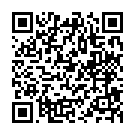 辦理時間：109年03月28日及04月18日(星期六) 9:00-11:30。報名截止時間：參加活動前二日。課程內容：分組體驗、升學就業輔導。報名方式：體驗項目請勾選(擇一參加)：科別體驗名稱內容說明擇一勾選飛機修護科飛行體驗體驗室內飛行器資訊科廠商面試廠商面試及新生說明會餐飲科  廠商面試	廠商面試及新生說明會照顧服務科VR醫護體驗利用科技輔具訓練專業技能姓名就讀國中國中   性別國中班級九 年      班出生日期 年   月   日身分證字號住家電話學生手機緊急聯絡人姓名緊急聯絡人電話家長陪同           位Line ID參加場次時間□3/28 □ 4/18□搭專車 (8:00中壢火車後站專車)□搭專車 (8:00中壢火車後站專車)□自行來校□自行來校   家長簽名:   家長簽名:   家長簽名:   家長簽名:   填妥資料後請交給國中輔導處的資料組長 ，收到後會有專人跟學生聯絡相關事宜   填妥資料後請交給國中輔導處的資料組長 ，收到後會有專人跟學生聯絡相關事宜   填妥資料後請交給國中輔導處的資料組長 ，收到後會有專人跟學生聯絡相關事宜   填妥資料後請交給國中輔導處的資料組長 ，收到後會有專人跟學生聯絡相關事宜   本校活動承辦人:葉芳君 03-4796345* 823     方曙商工學校傳真：03-4092038   本校活動承辦人:葉芳君 03-4796345* 823     方曙商工學校傳真：03-4092038   本校活動承辦人:葉芳君 03-4796345* 823     方曙商工學校傳真：03-4092038   本校活動承辦人:葉芳君 03-4796345* 823     方曙商工學校傳真：03-4092038